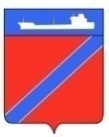 Совет Туапсинского городского поселенияТуапсинского районаР Е Ш Е Н И Еот 17  августа 2017 года                                                                       № 65.4город ТуапсеОб утверждении Перечня  специальных мест для опубликования (обнародования) решений Совета Туапсинского городского поселения Туапсинского района, затрагивающих права, свободы, обязанности человека и гражданина и иной официальной информации и формы акта обнародования решений Совета Туапсинского городского поселения Туапсинского районаВ соответствии со статьей 47 Федерального закона от 6 октября 2003 года № 131-ФЗ «Об общих принципах организации местного самоуправления в Российской Федерации», руководствуясь статьей 67 Устава Туапсинского городского поселения Туапсинского района, с целью доведения до сведения граждан, проживающих на территории Туапсинского городского поселения Туапсинского района решений Совета Туапсинского городского поселения Туапсинского района, затрагивающих права, свободы, обязанности человека и гражданина и иной официальной информации, Совет Туапсинского городского поселения Туапсинского района РЕШИЛ: 1. Утвердить Перечень  специальных мест для опубликования (обнародования) решений Совета Туапсинского городского поселения Туапсинского района, затрагивающих права, свободы, обязанности человека и гражданина и иной официальной информации (Приложение №1). 2. Утвердить форму акта обнародования решений Совета Туапсинского городского поселения Туапсинского района (Приложение №2). 3. Определить ответственным лицом за опубликование (обнародование)  решений Совета Туапсинского городского поселения Туапсинского района, затрагивающих права, обязанности человека и  гражданина  и  иной официальной информации начальника отдела юридического   обеспечения,   по   взаимодействию  с       представительным 2органом, организации с обращениями граждан, общественностью, СМИ администрации Туапсинского городского поселения Туапсинского района Т.Ф. Дроботову.4.   Решение вступает в силу со дня его опубликования.Председатель СоветаТуапсинского городского поселения                           			  Е.А. ЯйлиГлаваТуапсинского городского поселения                            			  А.В. ЧеховПЕРЕЧЕНЬспециальных мест для опубликования (обнародования) решений Совета Туапсинского городского поселения Туапсинского района, затрагивающих права, свободы, обязанности человека и гражданина и иной официальной информацииМестами для опубликования решений Совета Туапсинского городского поселения Туапсинского района, затрагивающих права, свободы, обязанности человека и гражданина и иной официальной информации являются:- печатное средство массовой информации, определенное постановлением администрации Туапсинского городского поселения Туапсинского  района в   соответствии   с   требованиями   Федерального   закона   от   5  апреля  2013 года № 44-ФЗ «О контрактной системе в сфере закупок товаров, работ, услуг для обеспечения государственных и муниципальных услуг»;	- официальный сайт Совета Туапсинского городского поселения Туапсинского района в информационно-телекоммуникационной сети Интернет (sdtuapse.ru).Местами для обнародования решений Совета Туапсинского городского поселения Туапсинского района, затрагивающих права, свободы, обязанности человека и гражданина и иной официальной информации являются:- информационный стенд, расположенный в администрации Туапсинского городского поселения Туапсинского района (г. Туапсе, ул. Победы, 17);            - информационный стенд, расположенный в МБУК «Централизованная библиотечная система» (г.Туапсе, ул.С.Перовской, 18);	  -  официальный сайт Совета Туапсинского городского поселения Туапсинского района в информационно-телекоммуникационной сети Интернет (sdtuapse.ru).Начальник отдела юридическогообеспечения администрации Туапсинского городского поселения				Т.Ф. ДроботоваА К Т
 обнародования решений Совета Туапсинского городского поселения Туапсинского района    "___" _______________ г.                      				         г. Туапсе    Мы,   нижеподписавшиеся,   составили   настоящий   акт   о   том,   что____________________________________________________________________________________________________________________________________наименование муниципального правового акта, его дата и номеробнародовано путем доведения его до всеобщего сведения граждан, проживающих на   территории   муниципального   образования  Туапсинское городское поселение Туапсинского района, посредством  его  размещения  в  период  с  "___" __________ __ г. по "___"__________  г.  в  специальных местах для опубликования (обнародования) решений Совета Туапсинского городского поселения Туапсинского района, затрагивающих права, свободы, обязанности человека и гражданина и иной официальной информации, а также на официальном сайте Совета Туапсинского городского поселения Туапсинского района в информационно-телекоммуникационной сети Интернет (sdtuapse.ru), где был обеспечен  беспрепятственный  доступ  граждан  к тексту решения.Председатель СоветаТуапсинского городского поселения                           	_________	  Е.А. ЯйлиНачальник отдела юридическогообеспечения администрацииТуапсинского городского поселения	    	__________	Т.Ф. ДроботоваНачальник отдела юридическогообеспечения администрацииТуапсинского городского поселения	    			Т.Ф. ДроботоваПРИЛОЖЕНИЕ №1УТВЕРЖДЕНрешением СоветаТуапсинского городского поселенияТуапсинского района                                                                             от 17 августа 2017 года  № 65.4ПРИЛОЖЕНИЕ №2УТВЕРЖДЕНрешением СоветаТуапсинского городского поселенияТуапсинского районаот 17 августа 2017 года  № 65.4